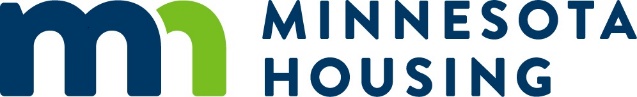 Regional Planning Grant to Prevent and End Homelessness Request for Proposals (RFP) Work Plan
July 1, 2023 – June 30, 2024Activity/TasksDescriptionTimeline/ Completion DatesOutcome/DeliverablesKey Staff/ OrganizationNotes